รายงานผลการดำเนินงาน ตัวชี้วัด WC 3 การบำบัดของเสียอินทรีย์ Organic waste treatment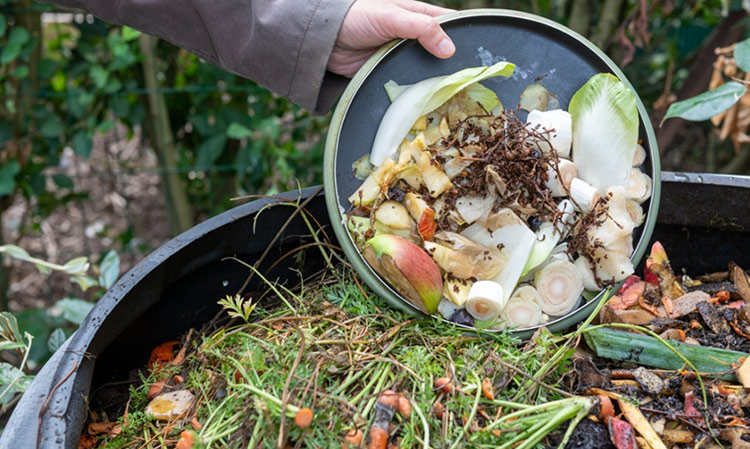 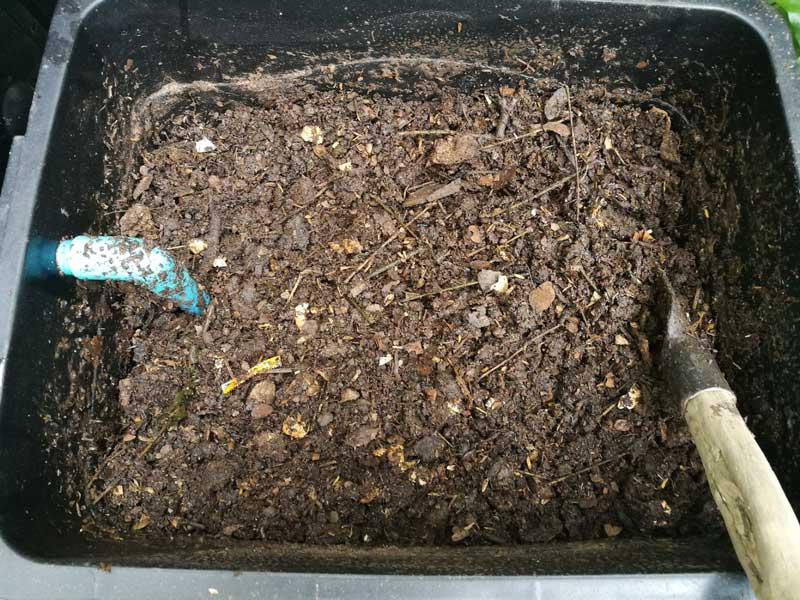 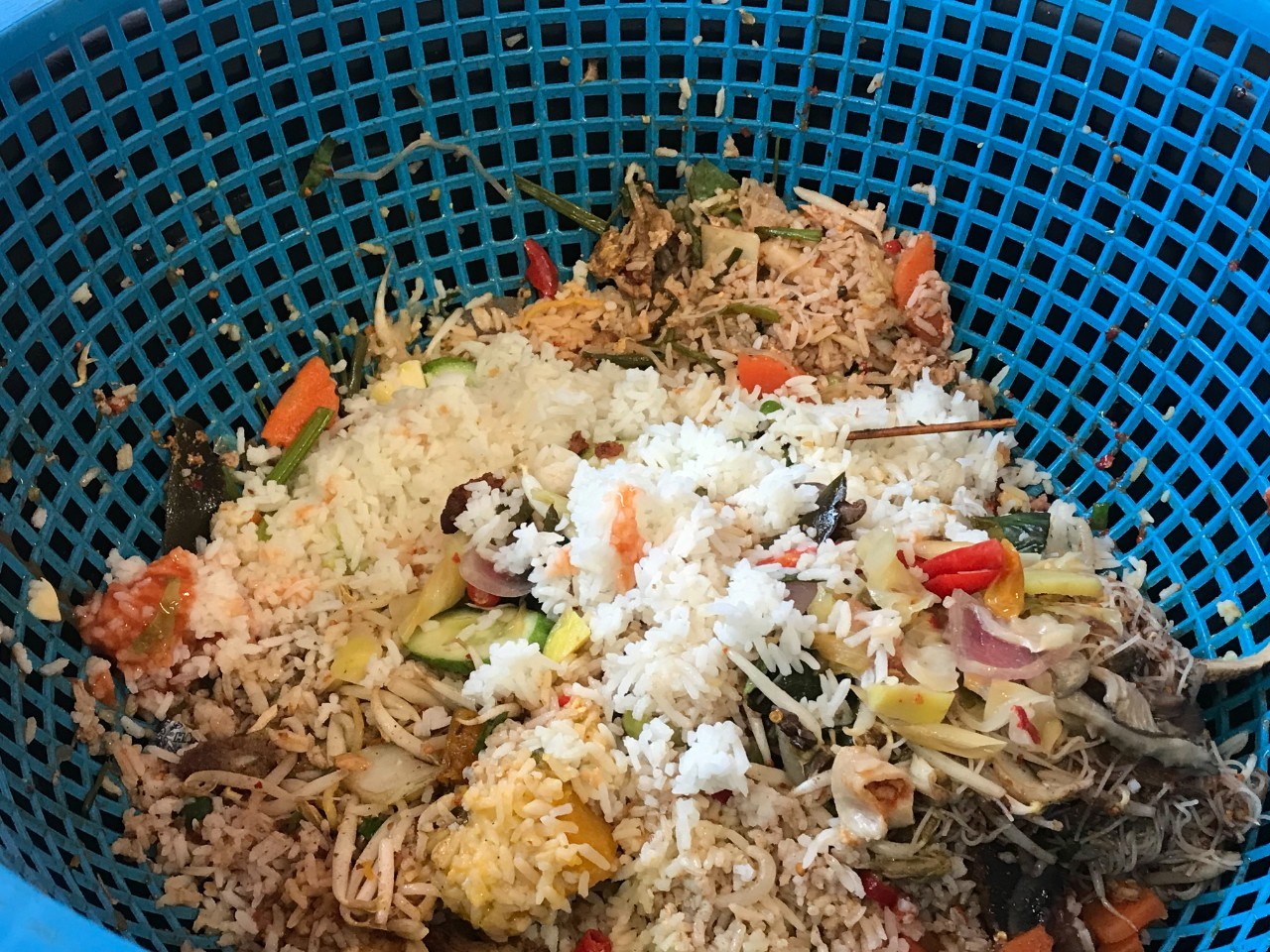 ที่โครงการผลการดำเนินงานLink/หลักฐาน1.การบำบัดของเสียอินทรีย์มหาวิทยาลัยราชภัฏได้ดำเนินการจัดการของเสียที่เกิดจากอินทรีย์สาร ได้แก่ เศษอาหารจากโรงอาหาร และซากพืชซากสัตว์ในแปลงเกษตร โดยการนำมาหมักเพื่อทำปุ๋ยและใช้สำหรับการเพาะปลูกภายในวิทยาเขต ซึ่งทำให้มลพิษจากของเสียน้อยลง และเป็นการประหยัดต้นทุนค่าใช้จ่ายในการซื้อปุ๋ยอีกด้วย